Dr. Karyn Tunks is coming to Our School!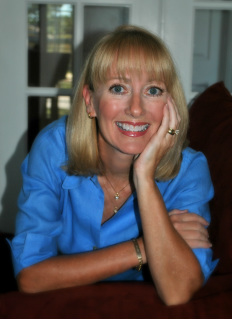 Karyn Tunks, children’s book author, will visit our school on:Dr. Tunks has written two picture books about . Copies are being sold in conjunction with the event. Our goal is to preorder 100 books!Here is more information about the books she will be talking about to the students:JUBILEE! During this unique and mysterious event along , marine life washes onto the shore during the night. During a visit to her grandmother’s house, Caroline captures this memorable event with her camera. Illuminating illustrations and a glossary of terms enhance this story of coastal fun.USS ALABAMA: Hooray for the Mighty A! The battleship has welcomed visitors to  since 1965, but without the help from dedicated schoolchildren, the ship might have been lost forever. Complete with a glossary, illustrated ship diagram and timeline. If you would like to prepay and order autographed books for your student, please fill out the order form and return to:   Orders must be received by:Make checks payable to: Student’s Name ________________________________________________________Homeroom____________________________________________________________TitleNumber of CopiesPrice Per BookTotal CostJubilee!$16.99USS Alabama: Hooray for the Mighty A!$17.99Total Number of Books and Cost